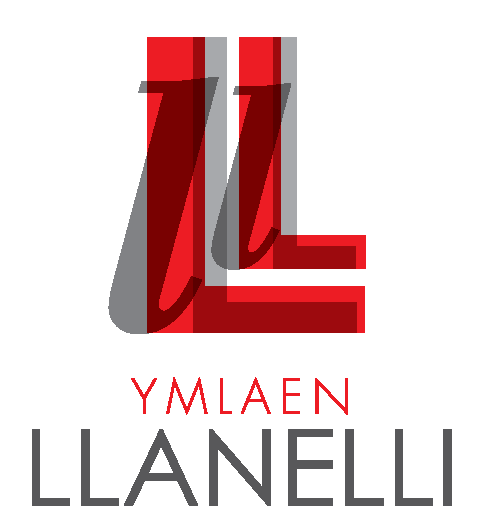 Llanelli board meeting minutesTuesday, 9th January 10 John StreetMinutes PresentLesley Richards 			LR	Nationwide (Chair)Adrian Davies 			AD 	Davies Craddock Andrew Stephens 		AS 	Llanelli Chamber of CommerceLee Edmunds 			LE	Evans & Powell Martin Blackwell		MB 	The Works Mandy Jenkins			MJ	BID Manager ApologiesAlun Littlejohns 		AL	St Elli Shopping Centre Matthew Harvey 		MH	SpecsaversCarla Shepherd 			CS	Primavera	ItemDetailAction1.0Welcome and introductionsApologies were given as above. 2.0 Minutes of the last meeting and matters arising 	Those attending confirmed the minutes were an accurate account of discussions. 2.1 Confirmation of approval Approved. 3.0Company mattersFinancial update£63,331 in the bank account with another £4,000 to come in from the council for the Christmas Parade. Very little of the 2023-2024 levy still to come in as far as MJ was aware. 4.0Events •	Llanelli Superhero Day - Wednesday 14th February •	Llanelli Cartoon Capers - Wednesday 27th March •	Llanelli 80s Festival and Armed Forces Day - Saturday 29th June  •	Llanelli Augustfest - Saturday 3rd August •	Llanelli Vintage Festival - Saturday 21st September  •	Llanelli Food and Drink Festival - Saturday 19th October •	Llanelli Christmas Parade - Saturday 7th DecemberCCC encouraging Ymlaen Llanelli to put on more events during the year as there is funding available. 5.0Nutcracker trail352 competed trail maps returned to Jenkins. Winner to be drawn in the next couple of weeks. 6.0Update from Chamber of Trade / Taskforce CIC discussion in the chamber meeting that had taken place evening before. Christmas Window Competition – Clare’s Flowers won the competition, Amy’s Hairport Second and the Salvation Army third. The Chamber gave out a flyer to businesses on the day of the Christmas Parade taking credit for the CCTV being re-installed in the town. AS said that the Chamber had been involved in discussions with the Commissioner who had attended Chamber meetings. AS read out some statistics based a survey conducted by the Chamber with businesses on the day of the Christmas Parade. Some of the stats were disputed by the board and they asked AS to send on the full details to MJ. AS: To send on the results of the Chamber survey to MJ7.0AOBAJ has offered the old security office in the St Elli Shopping Centre as a new office space for the BID. The board agreed that MJ and JE go and see it and establish costs etc before a decision was made. There had been a request from an office-based businesses in West End for the BID to offer guttering cleaning as a service for businesses who might not otherwise benefit from any BID services. The board agreed in principle and asked MJ to get some quotes. LR had met Justin Elloton, the new Police sergeant, on the day of the Christmas Parade. No Steal and Be Banned meeting had taken place for around 18 months. LR had since emailed Justin to find out when the next meeting would be. New WhatsApp group created for security guards etc in town. #DDAS will not be potentially moving until 2026 due to the appeals process. DDAS have not been picking up needles for around 18 months.8.0Date of next meetingTuesday, 20th February 